ธรรมาภิบาล ( Good Governance) คือ การปกครอง การบริหาร การจัดการการควบคุมดูแล กิจการต่าง ๆ ให้เป็นไปในครรลองธรรม นอกจากนี้ยังหมายถึงการบริหารจัดการที่ดี ซึ่งสามารถนำไปใช้ได้ทั้งภาครัฐและเอกชน ธรรมที่ใช้ในการบริหารงานนี้ มีความหมายอย่างกว้าง กล่าวคือ หาได้มีความหมายเพียงหลักธรรมทางศาสนาเท่านั้น แต่รวมถึง ศีลธรรม คุณธรรม จริยธรรม และความถูกต้องชอบธรรมทั้งปวง ซึ่งวิญญูชนพึงมีและพึงประพฤติปฏิบัติ อาทิ ความโปร่งใสตรวจสอบได้ การปราศจากการแทรกแซงจากองค์กรภายนอก เป็นต้นธรรมาภิบาล เป็นหลักการที่นำมาใช้บริหารงานในปัจจุบันอย่างแพร่หลาย ด้วยเหตุเพราะ ช่วยสร้างสรรค์และส่งเสริมองค์กรให้มีศักยภาพและประสิทธิภาพ อันจะทำให้เกิดการพัฒนาอย่างต่อเนื่อง เช่น หน่วยงานที่โปร่งใสตรวจสอบได้ ย่อมสร้างความเชื่อมั่นให้แก่ประชาชน ตลอดจนส่งผลดีต่อความเจริญก้าวหน้าของประเทศ เป็นต้น สำนักงาน ก.พ. ได้กำหนดไว้โดยได้เสนอเป็นระเบียบสำนักนายกรัฐมนตรีว่า หลักธรรมาภิบาลนั้นประกอบด้วย 6 หลักการคือ  1. หลักคุณธรรม 2. หลักนิติธรรม 3. หลักความโปร่งใส 4. หลักความมีส่วนร่วม 5. หลักความรับผิดชอบ 6. หลักความคุ้มค่า จะเห็นว่าหลักการทั้งหลายล้วนมีจุดมุ่งหมายที่จะรักษา “ความสมดุล” ในมิติต่างๆไว้ เช่น หลักคุณธรรมก็คือการรักษาสมดุลระหว่างตนเองกับผู้อื่น คือไม่เบียดเบียน ผู้อื่นหรือตัวเองจนเดือดร้อน ซึ่งการที่มีความโปร่งใส เปิดโอกาสให้ผู้ที่เกี่ยวข้องมีส่วนร่วม ตรวจสอบ ก็เพื่อมุ่งให้ทุกฝ่ายที่เกี่ยวข้องได้เห็นถึงความสมดุลดังกล่าวว่าอยู่ในวิสัยที่ยอมรับได้ ส่วนหลักความรับผิดชอบ ก็ต้องสมดุลกับเสรีภาพที่เป็นสิ่งที่สำคัญของทุกคน และหลักความคุ้มค่า ก็ต้องสมดุลกับหลักอื่นๆ เช่น บางครั้งองค์การอาจมุ่งความคุ้มค่าจนละเลยเรื่องความเป็นธรรมหรือโปร่งใส หรือบางครั้งที่หน่วยงานโปร่งใสมากจนคู่แข่งขันล่วงรู้ความลับที่สำคัญในการประกอบกิจการ 1.ยึดมั่นในหลักของวัตถุประสงค์ในการให้บริการแก่ประชาชนหรือผู้ที่มาใช้บริการ (Clear statement-high service quality) "องค์กรจะต้องมีการประกาศ (statement) พันธกิจและวัตถุประสงค์ ขององค์กรที่ชัดเจน และใช้เป็นแนวทางในการวางแผน การปฏิบัติงานขององค์กรนั้นๆ" 2.ทำงานอย่างมีประสิทธิภาพในหน้าที่และบทบาทของตน (Public Statement ว่าจะทำหน้าที่อย่างไรโดยวิธีอะไรที่จะบรรลุเป้าหมาย) "ผู้บริหารควรแจ้งให้ประชาชนได้ทราบในการประกาศสาธารณะ (Public Statement) ถึงหน้าที่และความรับผิดชอบของตน โดยระบุให้ทราบถึงการปฏิบัติงานที่พอเหมาะกับขนาดและความซับซ้อน (Complexity) ขององค์กร". 3.ส่งเสริมค่านิยม (Values) ขององค์กร และแสดงให้เห็นถึงคุณค่าของธรรมาภิบาลโดยการปฏิบัติหรือพฤติกรรม (Behaviors) (moral integrity and etiquette in the responsiveness to the diverse public) "ผู้บริหารทำตัวเป็นตัวอย่างในการให้บริการแก่ประชาชนทุกชนชั้นอย่างเสมอภาคและเท่าเทียมกัน" 4.มีการสื่อสารที่ดี การตัดสินใจอย่างโปร่งใส และมีการบริหารความเสี่ยงที่รัดกุม (Providing information to flow two-ways) "ต้องมีระบบตรวจสอบการทำงานทุกอย่าง เพื่อให้แน่ใจว่าทุกอย่างดำเนินไปตามแผนการทำงาน มีการตรวจสอบความถูกต้องของรายงานบัญชีการเงินรวมทั้งข้อมูลต่างๆ ที่ผลิตโดยองค์กร"5.พัฒนาศักยภาพและความสามารถของส่วนบริหารจัดการอย่างต่อเนื่องและให้มีประสิทธิภาพยิ่งขึ้น (ผู้บริหารต้องมีความสามารถและพัฒนาตัวเองอย่างต่อเนื่อง) "ผู้บริหารจัดการจะต้องมีความรับผิดชอบในผลงาน โดยการประเมินผลงานเป็นระยะๆ ทั้งนี้รวมทั้งการประเมินความต้องการในการฝึกอบรม หรือการพัฒนาทักษะที่ต้องการใช้ในการปฏิบัติหน้าที่" 6.การเข้าถึงประชาชน และต้องรับผิดชอบต่อการทำงานและผลงานอย่างจริงจัง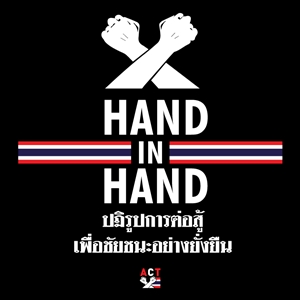 การสร้างความโปร่งใสในการดำเนินงานตามหลักธรรมาภิบาลอบต.ดอนดั่ง อำเภอหนองสองห้องจังหวัดขอนแก่นWWW.dondong.go.th”